Please check one box: 	Pre-test		Post-testPlease circle your responses to the following 11 statements truthfully to the best of your ability:I understand and can explain the evolving roles and responsibilities of U.S. regulatory agencies and international organizations in aviation.I can describe administrative law procedures and apply them to FAA rulemaking, enforcement, and medical certification, along with NTSB and judicial review.I can apply the legal principles of civil liability for negligence or strict liability for aviation accidents and prudent risk management practices to limit liability exposure to individuals, companies, and government.I can analyze the applicability of an aircraft operator’s duty to report aviation accidents and incidents to the NTSB to a variety of factual scenarios.I can select the appropriate insurance coverage for an aviation operation, read and understand the insurance policy.I can recognize high-risk aviation activities for which exculpatory contracts may be an appropriate risk management tool. Continued on the other side…I understand and can apply the law and procedures relating to buying, selling, leasing, and co-owning (including fractional ownership) aircraft.I can distinguish the roles, responsibilities, and liabilities for airport operations, airspace allocation and use, and aircraft noise and select and apply the appropriate legal tools to mitigate such liabilities.I can recognize the effect of the Fourth Amendment on airport security screening and aviation-specific criminal offenses found in the U.S. Code.I can apply the basic principles of labor and employment law including, collective bargaining under the Railway Labor Act, as applied to aviation operations and manufacturing.I recognize, understand, and properly use legal terms and concepts in oral and written communications.Thank you for your time!Sarah 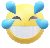 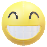 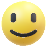 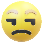 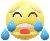 StronglyAgreeAgreeUndecidedDisagreeStrongly DisagreeStronglyAgreeAgreeUndecidedDisagreeStrongly DisagreeStronglyAgreeAgreeUndecidedDisagreeStrongly DisagreeStronglyAgreeAgreeUndecidedDisagreeStrongly DisagreeStronglyAgreeAgreeUndecidedDisagreeStrongly DisagreeStronglyAgreeAgreeUndecidedDisagreeStrongly DisagreeStronglyAgreeAgreeUndecidedDisagreeStrongly DisagreeStronglyAgreeAgreeUndecidedDisagreeStrongly DisagreeStronglyAgreeAgreeUndecidedDisagreeStrongly DisagreeStronglyAgreeAgreeUndecidedDisagreeStrongly DisagreeStronglyAgreeAgreeUndecidedDisagreeStrongly Disagree